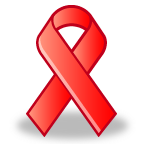 RED RIBBON WEEK                            October 22-26, 2018MONDAY – Wild About Being Drug Free – Crazy Hair Day TUESDAY – Show Your Pride Drug Free – Wear a Mills shirt or a red shirt.WEDNESDAY – Tell Drugs to Take a Hike.  Wear camping clothes. THURSDAY – Don’t Get Tied Up in Drugs!  Wear neckties, hair ties, tie dye shirts or just tie your shoes.FRIDAY – Team Up Against Drugs – Wear your Hobbs Eagles shirts, Mills shirts, or your favorite team jersey.   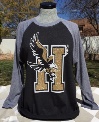 